Who You AreCharacter Name:	W. Zimmerman	Character Role:	Citizen & WitnessRole explanation: You have a PhD in history and are an historian with Georgetown Institute of Politics and Public Policy in Washington, DC. The center is part of Georgetown University’s school of public policy and is dedicated to studying regional and national politics. You were attending the Global Energy Summit at the Woodrow Hotel as part of your job. Discussions of policy and public engagement are your passion and your profession, so you were looking forward to this worldwide debate. Now you find yourself documenting the momentous historical moment of an attempted assassination of a sitting U.S. president.About YouYou are passionate about government, history and politics. You’re a strong advocate for the public’s right to know, and you believe that accurate and accessible information about governmental policy and presidential actions is essential to the American democratic system. You’re friendly with many reporters and politicians in the nation’s capital, and you are often found on Capitol Hill talking policy with a senator or congressional representative. You lead a quiet life and while you hope to direct the Institute you are part of, you are basically doing everything you want with your life right now. Your father died of mesothelioma or “black lung”, a disease of the lungs that primarily affects coal miners, like your dad. Character Attributes:ConnectionsGoalsDo your job. Ensure the assassination attempt is properly documented & preserved.Fact-check the media. Are the reporters getting their stories and chirps right? If not, let them know and demand corrections.Advise the Executive Branch. There are some in the administration who don’t believe their decisions should be on the public record. Hold them accountable to the public trust.Who You AreCharacter Name:	F. Girard   NPC or PC		Character Role:  Secretary of Transportation
Role explanation: The Secretary of Transportation heads the Department of Transportation (DOT) which works to ensure a fast, safe, efficient, accessible, reliable and convenient national transportation system by road, rail, air, and sea. Organizations within the DOT include the Federal Highway Administration, the Federal Aviation Administration, the National Highway Traffic Safety Administration, the Federal Transit Administration, the Federal Railroad Administration and the Maritime Administration.About YouYou’re a former commercial airline pilot, and you’ve worked in the FAA for the past decade. Your brother is a civil engineer working for Virginia’s Department of Transportation, and your grandfather was an engineer for the C&O Railroad. Transportation safety and infrastructure runs in your family, and you were deeply honored to be appointed the nation’s Secretary of Transportation. Your goal for this administration is to improve the nation’s aging highway infrastructure and structurally deficient bridges before a major catastrophe takes place. You enjoy your job and hope that you can make a real impact on U.S. transportation systems to improve them for your children, grandchildren, and beyond.Character Attributes:ConnectionsGoalsAdvise the Cabinet. You’re responsible for transportation-related policy and assessing the impact of other decisions on the U.S. infrastructure. If others suggest actions that would impact ports, airports, roads, or rail, help them understand the potential impact on traffic, accidents, and delivery of goods.Who’s in Charge? Decide whether to invoke the 25th amendment of the U.S. Constitution to give the powers of the presidency to the Vice President or the Speaker of the House. Speak to the Media. Part of the agenda for discU.S.sion at the World Energy Summit was energy policy to repair & expand public transportation in the United States. Make sure the reporters know about the state of America’s dilapidated and underfunded transportation infrastructure.Who You AreCharacter Name:	C. Garcia	Character Role:	White House CounselRole explanation: The White House Counsel advises the President and Vice President about laws related to their official roles and responsibilities, including their powers under the Constitution. The White House Counsel works for the office of the presidency and the executive branch, not personally for the President. Their main responsibility is to ensure legal and ethical compliance by the President and White House staff. They must consult with Federal agencies to gather information before providing legal advice. About YouYou’re supposed to be independent and not politically motivated, but that is hard to do when you’ve represented President Alvarez privately for years and consider her a friend. Some people on the Cabinet and in Congress believe the White House Counsel position should be abolished because it’s impossible to separate the office from the person of the president, and your advice will always be biased to favor the person, not the law. You’re a well-known business attorney who has helped many clients prevail in lawsuits. You excel at finding loopholes or vaguely worded areas in laws and Using them to your client’s benefit. If there is a way for your client to get what they want, you’ll figure out a plausible way to make it appear legal and ethical. You’re walking a very fine line, ethically, but you’re loyal to President Alvarez and believe she wouldn’t have appointed you if she didn’t want you to protect her personally.Character Attributes:ConnectionsGoalsProtect the President’s Image & Agenda. While Pres. Alvarez is incapacitated, don’t let opportunists like the Chief of Staff or Secretary of State do anything to diminish the president’s reputation or hinder her political mandate from the voters.Obstruct hasty decisions. If a decision is about to be made that hasn’t been fully reviewed, speak up to offer a legal reason why the decision needs to be postponed to gather more information.Protect the President’s Business Interests. Pres. Alvarez’s trust fund and LLC (though not her, personally) are heavily invested in alternative energy and transportation contractors. Recommend against decisions that could harm her financial interests.Who You AreCharacter Name:	Dr. A. Weiss     NPC or PC	Character Role:  White House PhysicianRole explanation: The Physician to the President has an office in the White House where they oversee an entire medical facility and a staff of 22 medical professionals. The White House doctor is sometimes known as the “shadow of the President” because they go wherever the President goes, whether that is the White House, overseas, on the campaign trail, or aboard the presidential plane Air Force One. Their main job is to keep the President healthy and provide anytime, immediate, and private medical care.About YouYou’re a Major in the U.S. Army and work at The Walter Reed National Medical Facility, which serves members and veterans of the U.S. armed forces. You were selected by the President because of your skills and specialty in neurology. You travelled with the president to the World Energy Summit, but you were in the SUV behind the presidential limo. You heard the shots and looked up just in time to see President Alvarez fall. You rushed to her and helped get her into the limo. You jumped in behind her and shouted to the driver to go, quickly. You’re on-site at the hospital with the Secretaries of Energy, Commerce, and Transportation and a group of secret service agents.Character Attributes:ConnectionsGoalsProtect the President’s Privacy. Especially from the persistent snoop, W. Kim, who seems to think there is something secret to discover about her health. Advise the White House Press Secretary to say the bare minimum to the public about the president’s condition.Prioritize the President’s Recovery. Make sure she gets everything she needs and that her health – not her duties – come first. Advise Cabinet Members. Translate important medical information to lay out the president’s condition, its severity and probability of recovery, and an approximate timeline. Who You AreCharacter Name:	I. Romero	Character Role: Editor, Capitol News NetworkRole explanation: As the editor of Capitol News Network, you supervise a team of reporters who must investigate and report on news quickly, accurately, and with strong analysis of what the news means for the U.S. and its citizens. Capitol News caters to a well-educated audience who desires detail and impeccable accuracy. Capitol News has won several Pulitzer Prizes for excellence in reporting and you are responsible for keeping the reputation strong.About YouYou’re very detail-oriented. In fact, you’re a perfectionist who wants to make sure every word, punctuation mark, fact, and phrasing are absolutely correct and the best possible. Your exacting standards make for error-free journalism, but the 24-hour news cycle with social media doesn’t wait for you. You’re frequently late on deadlines, and as editor, you obsess over your reporters’ stories to be sure everything is proofread carefully and fact-checked. Your perfectionism has led to delays in Capitol News getting stories and posts published in a timely manner, and you are very frequently scooped by other news outlets. You’re under pressure from upper management to release stories more quickly, but you know that haste makes mistakes, especially with sensitive information. Character Attributes:ConnectionsGoalsLead your media outlet’s team. Organize and manage your reporters so that World News Network has the fastest, most accurate, and most interesting stories about this crisis. Enforce journalistic principles. Insist that any story your reporters write is both true and properly sourced.Hold the government accountable. Find out what this assassination attempt really means in terms of who is in charge of the country and what the government might not be saying to the public.Who You AreCharacter Name: K. Orlovsky	Character Role: Washington DC Police ChiefRole explanation: You lead the Metropolitan Police of the District of Columbia (MPDC), the law-enforcement agency for Washington, DC. You are appointed by the mayor of DC and supervise around 5,000 officers and support employees of the 10th largest police force in the U.S.. About YouYou’re a Washington, DC local. You grew up in the Northeast neighborhood and your parents and family still live in the District. You went straight to Police Academy after high school and began as a Patrol Officer for the MPDC. You rose to detective, lieutenant, captain, major, and now Chief over your 24 years of service. You’ve recently won awards for the significantly reduced crime statistics since you took over as Chief. You know the city well, and you have a trusted network of informants across the District. You’re fiercely protective of your officers and your city and frequently work with other law enforcement agencies, such as the George Washington and Georgetown University police departments, the Capitol police, and more. You’re not a fan of working with the FBI because they tend to take over investigations, railroad your people, and not share information with others.Character Attributes:ConnectionsGoalsKeep the city operating. As local law enforcement, your main job is to secure the site of the assassination attempt and keep DC traffic and transit in operation so as not to bring the city to a standstill and strand thousands of commuters.Coordinate with other law enforcement. The FBI, Secret Service, Georgetown University Police and the White House Police (Secret Service uniformed division) are all involved. What duties will your officers take to help the investigation and keep citizens safe? Investigate. Interview witnesses, review social media, and take tips from the public. Will you inform the other agencies of facts you learn or pursue them yourself?Who You AreCharacter Name:	A. Patel	Character Role: Political Reporter, USA NewsRole explanation: Your job is to collect and analyze facts about newsworthy events by interviewing others, investigating, analyzing sources, and observing events. You work for USA News, a media outlet designed for people who are on-the-go and want their news presented in short segments and bullet points. USA News has wide readership throughout the United States. You focus mostly on politics, though you’ll write whatever your editor assigns.About YouYou’re a naturalized U.S. citizen, having immigrated from Pakistan with your family when you were a child. You’re fiercely patriotic about the U.S.A. and became a reporter to be part of the free media. Informed citizens are the bedrock of a democracy, and you know it is your job to ask the hard questions and get important information about policy and the government to the American people. While there is a lot of information being reported about what happened in front of the Woodrow Hotel, you want to know what’s going on in the Oval Office. Who is in charge of the country right now? What does the Constitution say regarding this particular situation? Find out and tell your readers.Character Attributes:ConnectionsGoalsOwn your beat. Take the lead for your news outlet on any stories concerning politics and any foreign policy complications of this crisis.Relentlessly report. Find out what is going on in the Situation Room at the White House and who is in charge of the government. Demand facts and leverage social media to force the Press Secretary to disclose more. Review the 25th Amendment. Determine when and how the duties of the presidency can shift to another person. Keep the American people informed about the U.S. Constitution and this crisis.Who You AreCharacter Name:	P. Schwartz	Character Role:  Crime Reporter, USA NewsRole explanation: Your job is to collect and analyze facts about newsworthy events by interviewing others, investigating, analyzing sources, and observing events. You work for USA News, a media outlet designed for people who are on-the-go and want their news presented in short segments and bullet points. USA News has wide readership throughout the United States. You focus mostly on crime and on the issues that lead to it, although you’ll write about whatever your editor assigns.About YouYou are the monarch of the listicle – short, bullet-point articles that get right to the point and put a spin on news that gets people to click and read. You’ve got a large following on Chirp because you’re not afraid to say what you think or to call out officials who seem to be hiding something or not telling the truth. You’re fierce at a News Conference, asking tough questions and pointed follow-ups. You fancy yourself a private investigator and don’t believe that the police are covering all angles or sharing the proper information with the public. That’s why you investigate yourself – to find out what’s really going on. Character Attributes:ConnectionsGoalsFollow every lead. Any tip, any tidbit, and bit of information leads to a story. Don’t ignore anything – it could be important.Ask the hard questions. When you have access to a government official at a News Conference, make them squirm. Demand information. Ask leading questions. Announce speculation and rumors. How could this happen? Attempting to assassinate a president isn’t a whim. This was planned. Who else is involved? And who dropped the ball to compromise the president’s security? You WILL find the answers to these questions.Who You AreCharacter Name:	B. Gilbert 	Character Role:  Crime Reporter, Capitol News Role explanation: Your job is to collect and analyze facts about newsworthy events by interviewing others, investigating, analyzing sources, and observing events. You work for Capitol News, one of the oldest and most respected media outlets in the U.S.. Capitol News caters to a well-educated audience who desires detail and impeccable accuracy. Capitol News has won several Pulitzer Prizes for excellence in reporting and you are responsible for keeping the reputation strong. You focus mostly on crime, and on the issues that lead to it, although you’ll write about whatever your editor assigns.About YouAfter being a prolific writer and reporter for the past five years, you’ve had writer’s block for months and seem unable to come up with a new idea. But this crisis is breaking news of historical importance and you’re beginning to feel the urgency and importance of reporting the truth again. You have a kind of morbid fascination with the entire situation, and you hope you can channel that into breaking your dry spell and find your inspiration and your energy again. You’ll lean on your team and your sources so you can get over your slump and get the story out there.Character Attributes:ConnectionsGoalsGet words down, any words. Start by Chirping, then write a longer story. Collaborate with other reporters. Since you’re struggling, work with a co-worker (either on your team or another team) to share information and interviewing. Keep a close eye on the investigation. You’ve watched enough police procedurals on TV and spent the past five years reporting on crime, though nothing this huge. You know what the FBI should be doing, so are they? What aren’t they telling the American people?Who You AreCharacter Name:	N. McKinney	Character Role:  Secretary of CommerceRole explanation: The Secretary of Commerce leads the Department of Commerce, which provides many services to U.S. business and industry. These include gathering economic and demographic data and conducting the U.S. Census, issuing patents and trademarks, and negotiating and enforcing trade agreements that affect national security, such as nuclear non-proliferation and chemical/biological weapons. The Dept. of Commerce manages the National Weather Service and the National Oceanic and Atmospheric Administration (NOAA), which monitors global warming and how it affects the oceans by measuring sea levels and ocean pollution. Commerce also formulates telecommunications and technology policy, and sets business standards and regulations. About YouYou’re happy to be the Secretary of Commerce because you respect President Alvarez and want to serve her administration. However, you’re much more comfortable leading a corporation than you are navigating the politics of Washington, DC. You’re rather frustrated at the slow pace of change in the Federal Government and how long it takes to make any measurable impact. You’ll stay as long as Pres. Alvarez needs you, but you are ready to get back in private industry. Character Attributes:ConnectionsGoalsSpeak to the media. Go on the record talking about the necessity of the World Energy Summit to America’s businesses and national security. Keep the issue in the public eye.Confer with the Cabinet. Speak up to advocate for the impact on businesses and the economy related to ideas and decisions being considered by other Secretaries.Who’s in Charge? Decide whether to invoke the 25th amendment of the U.S. Constitution to give the powers of the presidency to the Vice President or the Speaker of the House. Who You AreCharacter Name:  I. Chavez        NPC or PC	Character Role:  Secretary of EnergyRole explanation: The Secretary of Energy leads the Department of Energy (DOE), which has important energy- and national security-related missions. DOE oversees worker safety, security, uranium disposal and site cleanup at nuclear facilities in the U.S. It also funds research to develop reliable, clean, and affordable alternative fuels such as wind, solar and hydro energy and promotes the use of renewable fuels and green energy. The DOE identifies infrastructure problems that could lead to large-scale power outages, such as the 2003 blackout that affected the Midwest and Northeast or the 2015 blackout that darkened Washington DC. DOE also prepares responses to any outages that might stem from terrorist-related attacks on the U.S. electric grid.About YouYou’re an engineer and scientist who specialized in nuclear energy research before President Alvarez tapped you for her cabinet. You’re a professor at the University of Idaho and previously interacted with the Department of Energy through the Nuclear Energy University Program, which awarded you and your colleagues a grant to research safer and more efficient nuclear energy. You’re a long way from Idaho, and you’re not fond of the rather uptight culture of Washington, DC. You also miss your research work, where you could focus on a specific aspect of a particular problem. As Secretary, you have a global view of the nation’s energy policy and infrastructure and the scope of the problems and threats is overwhelming. Luckily, President Alvarez is committed to funding your department and has been listening to the urgency as revealed in your agencies’ reports. Character Attributes:ConnectionsGoalsSpeak to the media. Go on the record talking about the necessity of the World Energy Summit to America’s economy and national security. Keep the issue in the public eye.Blame. If something bad happens to the areas your department manages, speak up to your peers and the media about how this could happen and make suggestions to improve it.Who’s in Charge? Decide whether to invoke the 25th amendment of the U.S. Constitution to give the powers of the presidency to the Vice President or the Speaker of the House. Who You AreCharacter Name:	E. Goldberg	Character Role:  Vice President’s Chief of StaffRole explanation: The Chief of Staff to the Vice President of the United States is chosen by the VP and is the closest to them in day-to-day affairs. You’re responsible to running the Office of the Vice President in the executive branch. You oversee a staff of 21 people who manage the Vice President’s schedule, write speeches for the VP and their spouse, manage legislative affairs, provide legal advice, monitor the economy and domestic policy, keep the Vice President informed of national security measures and serve as personal assistants. You protect the Vice President’s image, ensure they maintain political and public support, and control what gets released to the public.  You are the gatekeeper to the Vice President. No one speaks to the VP unless you agree, and your staff handles most routine interactions with the media and the public.About YouYou’ve worked with Vice President Bowman for the past decade, managing his campaign for senate and then for vice president. He brought you with him to the White House and appointed you his Chief of Staff. You take your position very serioU.S.ly and run a tight ship over in the Eisenhower Building. Vice President Bowman’s calendar is clear for the day since he was scheduled for heart surgery, but that doesn’t mean the duties – or the world – stops. If things go well, you and Vice President Bowman will have many more years working together, when he is President and you’re his Chief of Staff.Character Attributes:ConnectionsGoalsKeep the White House Running. Without the President or the Vice President to make final decisions, the government must continue. There are appointments, tours, photo ops, meetings, and unfolding information. The world doesn’t stop, and you and the White House staff need to keep it on schedule.Maintain your loyalty. Remember that you work for the Vice President, not the President, and although they work together, your loyalties are to Bowman first. You’ll have to report any decisions you make to him.Do what it takes. This crisis is a test of everyone’s abilities. You’ll either step up, or be trampled over. You want to stand out and remain standing after this is over.Who You AreCharacter Name:	T. Boyko	Character Role:  National Security AdvisorRole explanation: You are the first person to see the president every morning when she shows up for work in the Oval Office and the last person to see the president before any major foreign policy or national security decision is made. You work very closely with the president and are the person most likely to know her mind on issues of national security and foreign policy. You are an expert on current world affairs and economies and how intelligence and decisions by other leaders affect the U.S.. Although the president makes the final call, you advise about serioU.S. matters that span the globe and affect the world, including strategy, military deployment, espionage operations and more. About YouWhen you were a toddler, your family immigrated to the U.S. from the Ukraine to escape poverty and continued violence from Russia. You became a U.S. citizen as a youth, excelled in school and received an appointment to the U.S. Air Force Academy so you could serve the country you love. After 15 years as an intelligence officer for the Air Force, you joined the U.S. State Department as an expert on Russia, Ukraine and the other former Soviet nations. You were appointed Deputy National Security Advisor under the previous presidential administration, and it is a credit to your loyalty, impartiality, and unique skills that you were not only retained by Alvarez’s administration, but promoted. You are the embodiment of civil service – the nation comes before any person, including yourself or your family. You serve to keep others safe, and you take your job very seriously.Character Attributes:ConnectionsGoalsKeep America safe. You’ve often worried that President Alvarez is too reliant on diplomacy and not willing to take more aggressive measures to retaliate against those who harm U.S. citizens. Speak up on matters of national defense and advocate for strong, bold, decisive action.Be a leader. In this time of crisis, leaders are needed. President Alvarez entrusted you to lead the National Security Council, and you will step up. Keep national secrets secret. Don’t let other officials overshare with the media or the public. Who You AreCharacter Name:	D. Cohen	Character Role:  Editor, USA NewsRole explanation: As the editor, you supervise a team of reporters, some of whom are fresh out of college and others who have many years of experience. Your team needs to investigate and report on news quickly, accurately, and understandably so that USA News gets a lot of readers, shares, and advertising dollars. USA News is designed for people who are on-the-go and want their news presented in short segments and bullet points. Your media outlet has wide readership throughout the United States.About YouYou started as a reporter about a decade ago, and this is your 3rd year as an editor. You’ve wanted to be a “media mogul” since you were a child, pretending to be Jimmy Olsen of The Daily Planet or J. Jonah Jameson of The Daily Bugle. Ted Turner, founder of CNN and several other cable channels, is your idol, and you want to be an owner and publisher of a big media franchise one day. Since USA News has such a broad nationwide audience, you see it as a springboard for your goals. Your spouse wishes you didn’t work such long hours and is encouraging you to take more time off and develop a hobby. But nothing excites you as much as a good lead on a great story.Character Attributes:ConnectionsGoalsDelegate. Your reporter team are your pawns. Position them where it will bring advantage to you and USA News. Make sure they are reporting frequently and asking the hard questions.Manage. Don’t let hotshot new reporters like P. Schwartz take too many risks, especially if they would compromise the safety and trust of your network of sources. Make sure their reporting is accurate, properly sourced, and that off-the-record conversations and anonymous sources have their privacy protected.Hold the government accountable. You don’t believe the government is being fully honest with the public, especially since Press Secretary Dunlap (whom you trust) isn’t running the conferences. Find out who is in charge of the country and what the government might not be saying.Authority How high-ranking and powerful you are, either according to the Constitution or your job description. May also include how close you are to the President.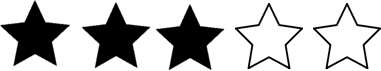 Experience Amount of time spent doing therequirements for their job; a combination of education, years working and duties.Loyalty to job or nation The degree to whichyou will put your job or the country above your personal interests or the public’s right to know.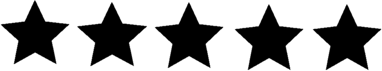 Personal ambition Striving to be better, rise among the ranks, gain esteem, power and/or money.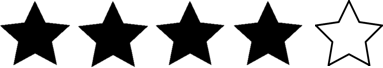 Transparency Transparency means how much you think the public has the right to know.Name of CharacterRoleType of RelationshipF. GirardSecretary of Transportation+2C. Garcia White House Counsel-3B. GilbertJournalist, Capitol News+2Authority How high-ranking and powerful you are, either according to the Constitution or your job description. May also include how close you are to the President.Experience Amount of time spent doing therequirements for their job; a combination of education, years working and duties.Loyalty to job or nation The degree to whichyou will put your job or the country above your personal interests or the public’s right to know.Personal ambition Striving to be better, rise among the ranks, gain esteem, power and/or money.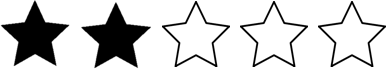 Transparency Transparency means how much you think the public has the right to know.Name of CharacterRoleType of RelationshipK. OrlovskyWashington DC Police Chief+1W. ZimmermanCitizen, Archivist at National Archives+2A. PatelPolitical Reporter, U.S.A News+1Authority How high-ranking and powerful you are, either according to the Constitution or your job description. Experience Amount of time spent doing therequirements for their job; a combination of education, years working and duties.Loyalty to job or nation The degree to whichyou will put your job or the country above your personal interests or the public’s right to know.Personal ambition Striving to be better, rise among the ranks, gain esteem, power and/or money.Transparency Transparency means how much you think the public has the right to know.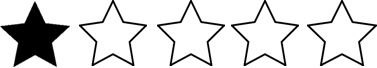 Name of CharacterRoleType of RelationshipN. McKinneySecretary of Commerce+3W. ZimmermanArchivist & Witness-3R. NezAttorney General-2Authority How high-ranking and powerful you are, either according to the Constitution or your job description. May also include how close you are to the President.Experience Amount of time spent doing therequirements for their job; a combination of education, years working and duties.Loyalty to job or nation The degree to whichyou will put your job or the country above your personal interests or the public’s right to know.Personal ambition Striving to be better, rise among the ranks, gain esteem, power and/or money.Transparency Transparency means how much you think the public has the right to know.Name of CharacterRoleType of RelationshipN. McKinneySecretary of Commerce+2I. RomeroEditor, Capitol News-3S. WilsonSecret Service Agent-in-Charge-1Authority How high-ranking and powerful you are, either according to the Constitution or your job description. May also include how close you are to the President.Experience Amount of time spent doing therequirements for their job; a combination of education, years working and duties.Loyalty to job or nation The degree to whichyou will put your job or the country above your personal interests or the public’s right to know.Personal ambition Striving to be better, rise among the ranks, gain esteem, power and/or money.Transparency Transparency means how much you think the public has the right to know.Name of CharacterRoleType of RelationshipB. ClarkeDeputy Press Secretary-1K. OrlovskyWashington DC Police Chief-3B. GilbertReporter, Capitol News+1N. GordonDeputy Secretary of Homeland Security+1Authority How high-ranking and powerful you are, either according to the Constitution or your job description. May also include how close you are to the President.Experience Amount of time spent doing therequirements for their job; a combination of education, years working and duties.Loyalty to job or nation The degree to whichyou will put your job or the country above your personal interests or the public’s right to know.Personal ambition Striving to be better, rise among the ranks, gain esteem, power and/or money.Transparency Transparency means how much you think the public has the right to know.Name of CharacterRoleType of RelationshipE. CampbellDeputy Director, FBI-1I. RomeroEditor, Capitol News-2F. GirardSecretary of Transportation+2Authority How high-ranking and powerful you are, either according to the Constitution or your job description. May also include how close you are to the President.Experience Amount of time spent doing therequirements for their job; a combination of education, years working and duties.Loyalty to job or nation The degree to whichyou will put your job or the country above your personal interests or the public’s right to know.Personal ambition Striving to be better, rise among the ranks, gain esteem, power and/or money.Transparency Transparency means how much you think the public has the right to know.Name of CharacterRoleType of RelationshipD. CohenEditor, U.S.A News+1T. YuPolitical Reporter, World News+2F. NguyenWH Director of Social Media+1Authority How high-ranking and powerful you are, either according to the Constitution or your job description. May also include how close you are to the President.Experience Amount of time spent doing therequirements for their job; a combination of education, years working and duties.Loyalty to job or nation The degree to whichyou will put your job or the country above your personal interests or the public’s right to know.Personal ambition Striving to be better, rise among the ranks, gain esteem, power and/or money.Transparency Transparency means how much you think the public has the right to know.Name of CharacterRoleType of RelationshipD. CohenEditor, U.S.A News-1B. GilbertCrime Reporter, Capitol News+1K. OrlavskyWashington DC Police Chief-2Authority How high-ranking and powerful you are, either according to the Constitution or your job description. May also include how close you are to the President.Experience Amount of time spent doing therequirements for their job; a combination of education, years working and duties.Loyalty to job or nation The degree to whichyou will put your job or the country above your personal interests or the public’s right to know.Personal ambition Striving to be better, rise among the ranks, gain esteem, power and/or money.Transparency Transparency means how much you think the public has the right to know.Name of CharacterRoleType of RelationshipP. SchwartzCrime reporter, U.S.A News+1P. WilliamsWhite House Communications Director+2Authority How high-ranking and powerful you are, either according to the Constitution or your job description. May also include how close you are to the President.Experience Amount of time spent doing therequirements for their job; a combination of education, years working and duties.Loyalty to job or nation The degree to whichyou will put your job or the country above your personal interests or the public’s right to know.Personal ambition Striving to be better, rise among the ranks, gain esteem, power and/or money.Transparency Transparency means how much you think the public has the right to know.Name of CharacterRoleType of RelationshipI. ChavezSecretary of Energy+3Dr. A. WeissPresidential Physician+1C. GarciaWhite House Counsel-2Authority How high-ranking and powerful you are, either according to the Constitution or your job description. May also include how close you are to the President.Experience Amount of time spent doing therequirements for their job; a combination of education, years working and duties.Loyalty to job or nation The degree to whichyou will put your job or the country above your personal interests or the public’s right to know.Personal ambition Striving to be better, rise among the ranks, gain esteem, power and/or money.Transparency Transparency means how much you think the public has the right to know.Name of CharacterRoleType of RelationshipN. McKinneySecretary of Commerce+2A. ChopraCitizen, PowerAmerica media manager+2Authority How high-ranking and powerful you are, either according to the Constitution or your job description. May also include how close you are to the President.Experience Amount of time spent doing therequirements for their job; a combination of education, years working and duties.Loyalty to job or nation The degree to whichyou will put your job or the country above your personal interests or the public’s right to know.Personal ambition Striving to be better, rise among the ranks, gain esteem, power and/or money.Transparency Transparency means how much you think the public has the right to know.Name of CharacterRoleType of RelationshipD. WrightWH Chief of Staff+2F. NguyenWH Director of Social Media-1Dr. A. WeissPresidential Physician+2Authority How high-ranking and powerful you are, either according to the Constitution or your job description. May also include how close you are to the President.Experience Amount of time spent doing therequirements for their job; a combination of education, years working and duties.Loyalty to job or nation The degree to whichyou will put your job or the country above your personal interests or the public’s right to know.Personal ambition Striving to be better, rise among the ranks, gain esteem, power and/or money.Transparency Transparency means how much you think the public has the right to know.Name of CharacterRoleType of RelationshipD. WrightWH Chief of Staff+2R. ZaynSecretary of Defense-1F. BrownDirector of National Intelligence-2Authority How high-ranking and powerful you are, either according to the Constitution or your job description. May also include how close you are to the President.Experience Amount of time spent doing therequirements for their job; a combination of education, years working and duties.Loyalty to job or nation The degree to whichyou will put your job or the country above your personal interests or the public’s right to know.Personal ambition Striving to be better, rise among the ranks, gain esteem, power and/or money.Transparency Transparency means how much you think the public has the right to know.Name of CharacterRoleType of RelationshipP. Schwartz & A. PatelReporters, Capitol News 0 R. ZaynSecretary of Defense+1F. BrownDirector of National Intelligence-2